Temat: Sporządzanie wybranych potraw jarskich.Proszę sporządzić kotlety ziemniaczane (samodzielnie lub z pomocą rodziców), na podstawie przepisu umieszczonego w załączniku, lub innego wybranego przez siebie.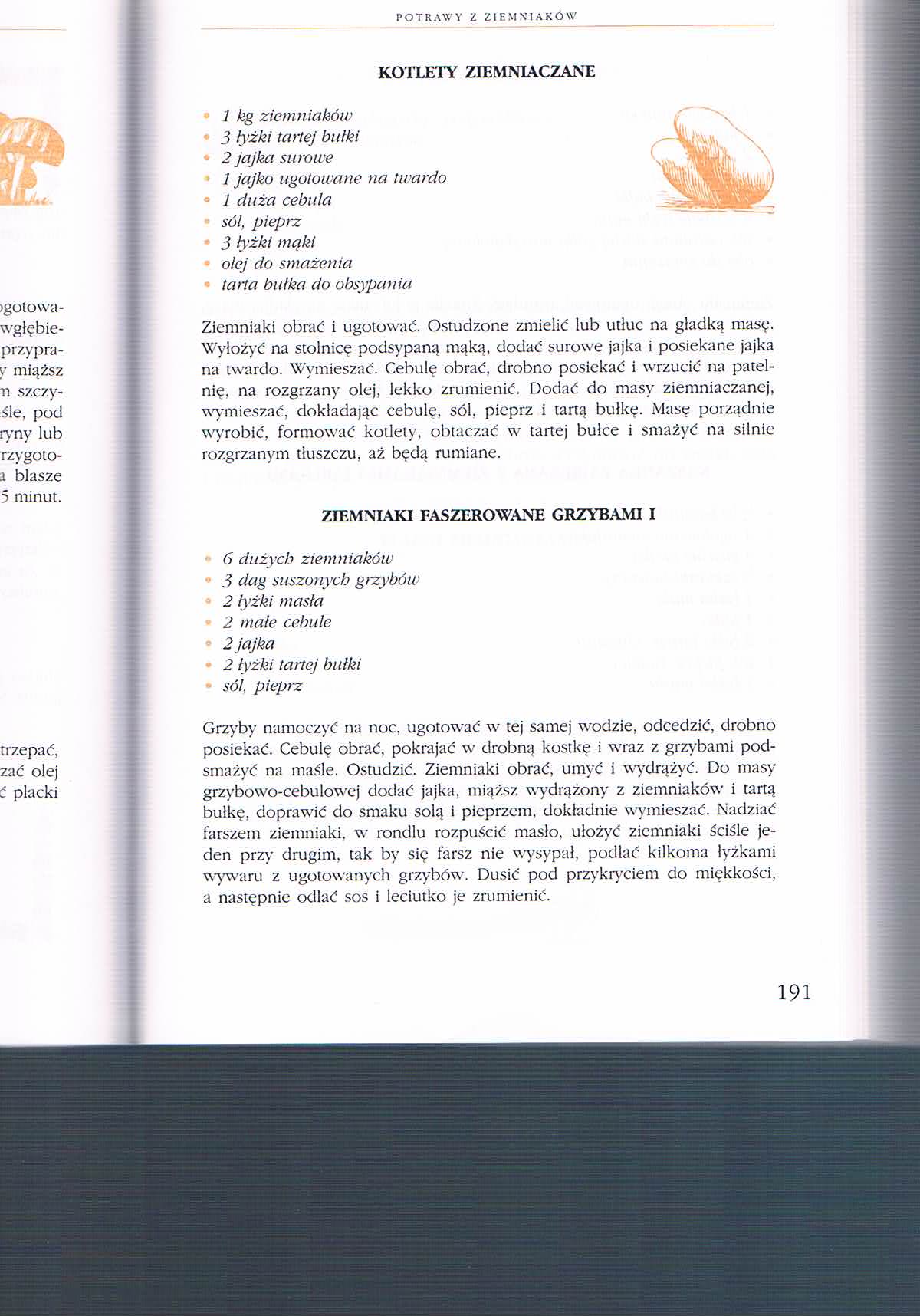 